江西绿色生态品牌建设促进会团体标准T/JGE XXXX—2023江西绿色生态 鲜鸡蛋Jiangxi Green Ecology—fresh egg征求意见稿（本草案完成时间：2023-05-10）江西绿色生态品牌建设促进会 发布目次前言	II引言	III1  范围	12  规范性引用文件	13  术语和定义	24  基本要求	25  评价指标	36  品牌互认	4前言本文件按照GB/T 1.1—2020《标准化工作导则  第1部分：标准化文件的结构和起草规则》的规定起草。请注意本文件的某些内容可能涉及专利。本文件的发布机构不承担识别专利的责任。本文件由江西绿色生态品牌建设促进会提出并归口。本文件起草单位：瑞昌市农业农村局、瑞昌市久兴农业有限公司、瑞昌市铜岭山庄有限公司、江西省质量和标准化研究院。本文件主要起草人：黄涛、陈亚茹、黄友忠、邵国有、魏波、黄军根。引言“江西绿色生态 鲜鸡蛋”的指标水平说明：感官指标：符合NY/T 754-2021《绿色食品 蛋及蛋制品》要求；理化指标：符合NY/T 754-2021《绿色食品 蛋及蛋制品》要求；安全卫生指标：污染物、农药和兽药残留限量符合GB 2762、GB 2763、GB 31650、NY/T 754-2021《绿色食品 蛋及蛋制品》的要求；微生物限量符合NY/T 754-2021《绿色食品 蛋及蛋制品》的要求。范围本文件规定了“江西绿色生态 鸡蛋”品牌认证的基本要求、评价指标、品牌互认等内容。本文件适用于鲜鸡蛋产品申请“江西绿色生态”品牌的评价或认证活动。规范性引用文件GB/T 191  包装储运图示标志GB 2749  食品安全国家标准 蛋与蛋制品GB 2762  食品安全国家标准 食品中污染物限量GB 2763  食品安全国家标准 食品中农药最大残留限量GB 4806.1  食品安全国家标准 食品接触材料及制品通用安全要求GB 7718  食品安全国家标准  预包装食品标签通则GB 8978  污水综合排放标准GB 12348  工业企业厂界环境噪声排放标准GB 13078  饲料卫生标准GB 13271  锅炉大气污染物排放标准GB 14881  食品安全国家标准 食品生产通用卫生规范GB/T 19001  质量管理体系 要求GB 18596  畜禽养殖业污染物排放标准GB/T 20014.6  良好农业规范 第6部分：畜禽基础控制点与符合性规范GB/T 20014.10  良好农业规范 第10部分：家禽控制点与符合性规范GB/T 22000  食品安全管理体系 食品链中各类组织的要求GB 23350  限制商品过度包装要求 食品和化妆品GB/T 24001  环境 管理体系 要求及使用指南GB/T 24256  产品生态设计通则GB 31650  食品安全国家标准 食品中兽药最大残留限量GB/T 32148  家禽健康养殖规范GB/T 34262  蛋与蛋制品术语和分类GB/T 34238  清洁蛋加工流通技术规范GB/T 39438  包装鸡蛋GB/T 41381  规模化家禽饲养场流感防控环境管理技术规范NY/T 388  畜禽场环境质量标准NY/T 391  绿色食品 产地环境质量NY/T 471  绿色食品 饲料及饲料添加剂使用准则NY/T 472  绿色食品 兽药使用准则NY/T 473  绿色食品 畜禽卫生防疫准则NY/T 658  绿色食品 包装通用准则NY/T 754  绿色食品 蛋及蛋制品NY/T 1055  绿色食品 产品检疫规则NY/T 1056  绿色食品 储藏运输准则 NY/T 1338  蛋鸡饲养HACCP管理技术规范NY/T 2664  标准化养殖场 蛋鸡 SB/T 10638  鲜鸡蛋、鲜鸭蛋分级DB36/T 1138  “江西绿色生态”品牌评价通用要求DB36/T 1695  蛋鸡舍环境控制技术规程农业农村部公告第250号  食品动物中禁止使用的药品及其他化合物清单农业农村部公告第303号  国家畜禽遗传资源目录术语和定义鲜鸡蛋 fresh egg由鸡生产的，未经加工处理，仅用冷藏、消毒等方法贮藏的带壳蛋。
江西绿色生态 鲜鸡蛋  Jiangxi Green Ecology—fresh egg 符合“江西绿色生态”品牌评价通用要求及本文件技术要求，并通过“江西绿色生态”品牌评价或认证的鲜鸡蛋产品。基本要求主体资质生产经营主体应按照 GB/T 19001、GB/T 22000、GB/T 24001、NY/T 1338的要求，建立并运行相应的管理体系，宜通过绿色食品认证。生产经营主体近三年未发生重大安全生产或食品安全事故。养殖环境蛋鸡养殖环境应符合NY/T 388、NY/T 391和NY/T 2664的规定。品种要求蛋鸡品种应符合农业农村部公告第303号规定，是江西地方肉鸡品种。种苗应健康、无病，来自非疫区。养殖过程养殖过程应符合GB/T 19664、GB/T 32148、GB/T 20014.6和GB/T 20014.10的规定。活禽的卫生防疫应符合NY/T 473的规定，流感防控环境管理应符合GB/T 41381的规定。饲料卫生应符合GB 13078的规定。产品质量产品应符合GB 2749、NY/T 754的要求，并按照GB/T 39438、SB/T 10638的规定进行品质分级。污染物限量应符合GB 2762的规定。农药残留限量应符合GB 2763的规定。兽药残留限量应符合GB 31650的规定。包装贮运包装、贮存和运输应符合NY/T 658、NY/T 1056的规定。运输包装图示标志应符合GB/T 191的规定。包装用材料应无毒、无害、无异味、无霉变，满足运输和销售要求，宜使用环保材料。包装鸡蛋的标签与标识、贮存、运输和销售应符合GB 7718、GB/T 39438的规定。运输工具应经过消毒、清洁卫生、无异味，运输时不得与有毒、有害、有腐蚀性或有异味的物质混装、混贮。溯源管理企业宜采用GS1国际统一追溯标准，建立质量追溯系统，记录从养殖、加工、贮藏、运输等生产全过程的关键信息，并在在产品包装上印制GS1商品条码或商品信息二维码。评价指标“江西绿色生态 鲜鸡蛋”产品评价指标由一级指标和二级指标组成。一级指标是指DB36/T 1138的第5章中规定的资源节约、环境保护、生态协同和质量引领四项属性指标，二级指标是一级指标的具体化。产品的评价指标和评价方式或方法要求见表1。“江西绿色生态 鲜鸡蛋”评价指标要求品牌互认通过“赣鄱正品”等区域公用品牌认定的鲜鸡蛋产品，经江西绿色生态品牌建设促进会及第三方认证机构确认，可以采信为“江西绿色生态”品牌产品，在相关规定下可使用双重品牌证书和标志。已获得绿色食品、有机食品或者地理标志产品认证证书的，且通过“江西绿色生态”品牌认证的鲜鸡蛋产品，经“赣鄱正品”品牌主管部门确认，可以采信为“赣鄱正品”品牌，在相关规定下可使用双重品牌证书和标志。拥有“江西绿色生态”和“赣鄱正品”双重品牌证书和标志的鲜鸡蛋产品，同等条件下可以享受双方品牌宣传推广和政策优惠的权益，接受双方品牌监督管理的有关规定。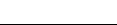 2023 - XX - XX 发布2023 - XX - XX 实施ICS67.120.20CCSX 18序号一级指标要  求要  求要  求要  求要  求要  求评价方式或方法1资源节约应积极采用先进生产技术，节约水、电等能源资源和人力成本，提高生产效率应积极采用先进生产技术，节约水、电等能源资源和人力成本，提高生产效率应积极采用先进生产技术，节约水、电等能源资源和人力成本，提高生产效率应积极采用先进生产技术，节约水、电等能源资源和人力成本，提高生产效率应积极采用先进生产技术，节约水、电等能源资源和人力成本，提高生产效率应积极采用先进生产技术，节约水、电等能源资源和人力成本，提高生产效率查看制度文件，实地走访2资源节约蛋鸡养殖加工产生的废弃物应进行资源化回收或循环利用蛋鸡养殖加工产生的废弃物应进行资源化回收或循环利用蛋鸡养殖加工产生的废弃物应进行资源化回收或循环利用蛋鸡养殖加工产生的废弃物应进行资源化回收或循环利用蛋鸡养殖加工产生的废弃物应进行资源化回收或循环利用蛋鸡养殖加工产生的废弃物应进行资源化回收或循环利用查看制度文件，实地走访3资源节约包装应符合GB 23350和NY/T 658的要求，包装减量化、材料可回收包装应符合GB 23350和NY/T 658的要求，包装减量化、材料可回收包装应符合GB 23350和NY/T 658的要求，包装减量化、材料可回收包装应符合GB 23350和NY/T 658的要求，包装减量化、材料可回收包装应符合GB 23350和NY/T 658的要求，包装减量化、材料可回收包装应符合GB 23350和NY/T 658的要求，包装减量化、材料可回收查看制度文件，实地走访4环境保护饲料和兽药使用应符合NY/T 471、NY/T 472 的规定，禁用农业农村部公告第250号规定的药品或化合物饲料和兽药使用应符合NY/T 471、NY/T 472 的规定，禁用农业农村部公告第250号规定的药品或化合物饲料和兽药使用应符合NY/T 471、NY/T 472 的规定，禁用农业农村部公告第250号规定的药品或化合物饲料和兽药使用应符合NY/T 471、NY/T 472 的规定，禁用农业农村部公告第250号规定的药品或化合物饲料和兽药使用应符合NY/T 471、NY/T 472 的规定，禁用农业农村部公告第250号规定的药品或化合物饲料和兽药使用应符合NY/T 471、NY/T 472 的规定，禁用农业农村部公告第250号规定的药品或化合物查看农事记录5环境保护生产主体的养殖污染物应符合GB 18596的规定，畜禽养殖场应符合NY/T 388的要求生产主体的养殖污染物应符合GB 18596的规定，畜禽养殖场应符合NY/T 388的要求生产主体的养殖污染物应符合GB 18596的规定，畜禽养殖场应符合NY/T 388的要求生产主体的养殖污染物应符合GB 18596的规定，畜禽养殖场应符合NY/T 388的要求生产主体的养殖污染物应符合GB 18596的规定，畜禽养殖场应符合NY/T 388的要求生产主体的养殖污染物应符合GB 18596的规定，畜禽养殖场应符合NY/T 388的要求查看企业的排污许可证、环境评价报告或环境影响验收报告6环境保护生产污水排放应符合GB 8978的规定生产污水排放应符合GB 8978的规定生产污水排放应符合GB 8978的规定生产污水排放应符合GB 8978的规定生产污水排放应符合GB 8978的规定生产污水排放应符合GB 8978的规定查看企业的排污许可证、环境评价报告或环境影响验收报告7环境保护大气污染物最高可排放浓度应符合GB 13271的要求大气污染物最高可排放浓度应符合GB 13271的要求大气污染物最高可排放浓度应符合GB 13271的要求大气污染物最高可排放浓度应符合GB 13271的要求大气污染物最高可排放浓度应符合GB 13271的要求大气污染物最高可排放浓度应符合GB 13271的要求查看企业的排污许可证、环境评价报告或环境影响验收报告8环境保护厂界环境噪声应符合GB 12348的规定厂界环境噪声应符合GB 12348的规定厂界环境噪声应符合GB 12348的规定厂界环境噪声应符合GB 12348的规定厂界环境噪声应符合GB 12348的规定厂界环境噪声应符合GB 12348的规定查看企业的排污许可证、环境评价报告或环境影响验收报告9生态协同蛋鸡养殖过程应符合GB/T 20014.10的规定，在保护自然环境的前提下优化蛋鸡生长环境，保障动物福利和健康，维持生态平衡蛋鸡养殖过程应符合GB/T 20014.10的规定，在保护自然环境的前提下优化蛋鸡生长环境，保障动物福利和健康，维持生态平衡蛋鸡养殖过程应符合GB/T 20014.10的规定，在保护自然环境的前提下优化蛋鸡生长环境，保障动物福利和健康，维持生态平衡蛋鸡养殖过程应符合GB/T 20014.10的规定，在保护自然环境的前提下优化蛋鸡生长环境，保障动物福利和健康，维持生态平衡蛋鸡养殖过程应符合GB/T 20014.10的规定，在保护自然环境的前提下优化蛋鸡生长环境，保障动物福利和健康，维持生态平衡蛋鸡养殖过程应符合GB/T 20014.10的规定，在保护自然环境的前提下优化蛋鸡生长环境，保障动物福利和健康，维持生态平衡实地走访，查看养殖或加工过程10生态协同加工过程应按照 GB/T 24256设计或优化生产加工工艺，对生态环境的负面影响最小化加工过程应按照 GB/T 24256设计或优化生产加工工艺，对生态环境的负面影响最小化加工过程应按照 GB/T 24256设计或优化生产加工工艺，对生态环境的负面影响最小化加工过程应按照 GB/T 24256设计或优化生产加工工艺，对生态环境的负面影响最小化加工过程应按照 GB/T 24256设计或优化生产加工工艺，对生态环境的负面影响最小化加工过程应按照 GB/T 24256设计或优化生产加工工艺，对生态环境的负面影响最小化实地走访，查看养殖或加工过程11质量引领感官要求全蛋蛋壳清洁完整，灯光透视时，整个蛋呈橘黄色至橙红色，蛋黄不见或略见阴影。打开后，蛋黄凸起、完整、有韧性，蛋白澄清、透明、稀稠分明，无异味蛋壳清洁完整，灯光透视时，整个蛋呈橘黄色至橙红色，蛋黄不见或略见阴影。打开后，蛋黄凸起、完整、有韧性，蛋白澄清、透明、稀稠分明，无异味蛋壳清洁完整，灯光透视时，整个蛋呈橘黄色至橙红色，蛋黄不见或略见阴影。打开后，蛋黄凸起、完整、有韧性，蛋白澄清、透明、稀稠分明，无异味蛋壳清洁完整，灯光透视时，整个蛋呈橘黄色至橙红色，蛋黄不见或略见阴影。打开后，蛋黄凸起、完整、有韧性，蛋白澄清、透明、稀稠分明，无异味NY/T 75412质量引领感官要求鲜蛋液均匀一致，淡黄色液体，具有鸡蛋正常气味，无异味、无蛋壳、血丝等杂质均匀一致，淡黄色液体，具有鸡蛋正常气味，无异味、无蛋壳、血丝等杂质均匀一致，淡黄色液体，具有鸡蛋正常气味，无异味、无蛋壳、血丝等杂质均匀一致，淡黄色液体，具有鸡蛋正常气味，无异味、无蛋壳、血丝等杂质NY/T 75413质量引领理化指标项目项目全蛋液鲜蛋白液鲜蛋黄液14质量引领理化指标水分,g/100g水分,g/100g≤78.0≤88.5≤59.0GB 5009.315质量引领理化指标蛋白质，%蛋白质，%≥11.0≥9.5≥14.0GB 5009.516质量引领理化指标游离脂肪酸，%游离脂肪酸，%≤4.0≤4.0GB/T 5009.4717质量引领理化指标pHpH6.9-8.08.0-9.56.0-7.0GB 5009.23718卫生指标污染物限量污染物限量应符合GB 2762、NY/T 754的规定应符合GB 2762、NY/T 754的规定应符合GB 2762、NY/T 754的规定第三方检测报告19卫生指标农药残留限量农药残留限量应符合GB 2763、NY/T 754的规定应符合GB 2763、NY/T 754的规定应符合GB 2763、NY/T 754的规定第三方检测报告20卫生指标兽药残留限量兽药残留限量应符合GB 31650、NY/T 754的规定应符合GB 31650、NY/T 754的规定应符合GB 31650、NY/T 754的规定第三方检测报告21卫生指标微生物限量微生物限量应符合NY/T 754的规定应符合NY/T 754的规定应符合NY/T 754的规定第三方检测报告以上评价方式或方法仅供参考，检测机构或认证机构可根据实际情况选择更为科学、适用、先进的方法。以上评价方式或方法仅供参考，检测机构或认证机构可根据实际情况选择更为科学、适用、先进的方法。以上评价方式或方法仅供参考，检测机构或认证机构可根据实际情况选择更为科学、适用、先进的方法。以上评价方式或方法仅供参考，检测机构或认证机构可根据实际情况选择更为科学、适用、先进的方法。以上评价方式或方法仅供参考，检测机构或认证机构可根据实际情况选择更为科学、适用、先进的方法。以上评价方式或方法仅供参考，检测机构或认证机构可根据实际情况选择更为科学、适用、先进的方法。以上评价方式或方法仅供参考，检测机构或认证机构可根据实际情况选择更为科学、适用、先进的方法。以上评价方式或方法仅供参考，检测机构或认证机构可根据实际情况选择更为科学、适用、先进的方法。以上评价方式或方法仅供参考，检测机构或认证机构可根据实际情况选择更为科学、适用、先进的方法。